PLANIFICACIÓN DEL ESTUDIOLleva al día tus estudios para evitar los agobios los días previos a las evaluaciones 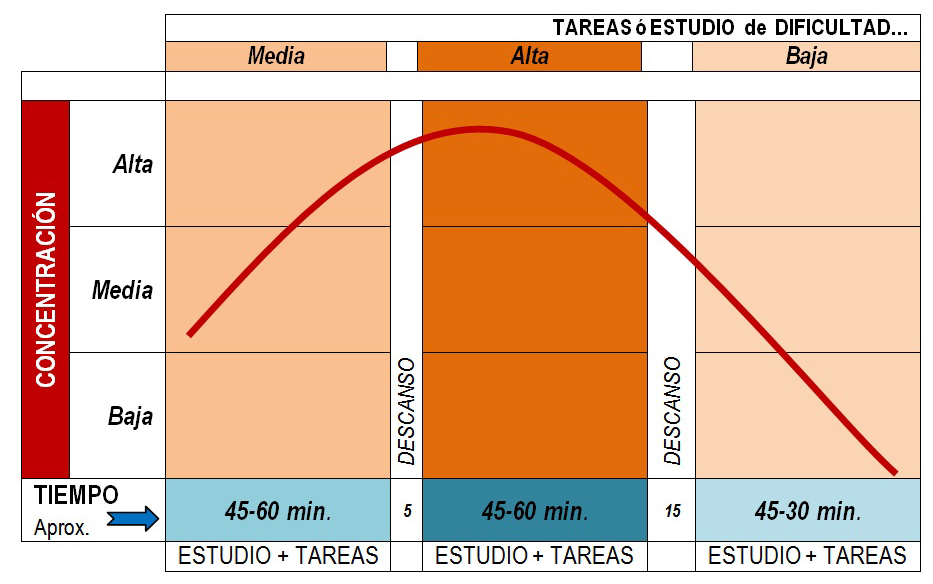 Procura empezar por una de las asignaturas que te resultan de dificultad media para aprovechar que aún no estás cansando/a a la vez que vas aumentando tu concentración poco a poco. Ahora elige las más difíciles antes de que  tu rendimiento disminuya por el cansancio. Por último, elige asignaturas que te sean fáciles para terminar la tarde. Intercala siempre estudio con ejercicios o tareas. El estudio se puede convertir también en un ejercicio y debes hacerlo todos los días que hayas recibido alguna explicación. Procura disponer un horario fijo de estudio, comenzando todos los días a la misma hora. Se convertirá en una costumbre y te costará menos esfuerzo ponerte a ello.Es recomendable repartir el tiempo de forma equilibrada a lo largo de la semana, estudiando todos los días un poco para no romper el hábito.Aprovecha también un rato del sábado o del domingoIntroduce descansos de 5-10 minutos para evitar la fatiga y la interferencia en la memoria entre los conocimientos de asignaturas diferentes. Procura estudiar antes de otras actividades (deporte, salidas, etc.). Te servirán de premio a tu esfuerzo. MI HORARIO DE ESTUDIO  	Nombre: ____________________________________  Grupo: _________LUNESMARTESMIÉRCOLESJUEVESVIERNESSábado Domingo4.004.004.004.004.004.304.304.304.304.305.005.005.005.005.005.305.305.305.305.306.006.006.006.006.006.306.306.306.306.307.007.007.007.007.007.307.307.307.307.308.008.008.008.008.008.308.308.308.308.309.009.009.009.009.009.309.309.309.309.3010.0010.0010.0010.0010.0010.3010.3010.3010.3010.30